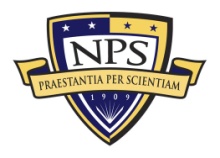 Call for Applications!Space Systems Certificate (curriculum 273)(Navy subspecialty code 6206-L – Space Systems Operations)NPS Mission-funded for active duty Navy and Marine Corps OfficersOpen enrollment for other military, Federal civilians, and defense contractor civiliansCommencing Week of 3 April 2017Program Delivered via Distance LearningThe Naval Postgraduate School’s Space Systems Academic Group is pleased to announce that it is currently accepting applications for its distance learning Space Systems Certificate (curriculum 273).  The certificate program begins the week of 3 April 2017.  The class size is limited to 20 students.  The Space Systems Certificate program is primarily targeted at Navy and Marine Corps Officers and enlisted students but is also open to other uniformed services, federal civilians, and defense contractor civilians when space is available. Space assets are essential to modern warfare.  The program is designed to give students the foundation to understand the integration of Space capabilities across combined armed forces, involving networks, sensors and weapons.  The student will gain critical thinking and analytical skills to support key space decisions in both operational and staff assignments.  Certificate ProgramThe Space Systems Certificate program (273) is a 12-month, part-time program, with one course offered per quarter for four consecutive quarters, delivered asynchronously using web-based instruction (ONLINE).  The web-based courses are paced week-to-week by the instructors, but students have great flexibility to do coursework at times of their choosing during each week. The Space Systems Certificate is designed to broadly expose students to the role of space systems in the DoD and to give them skills and tools that they can immediately apply in current assignments requiring critical thinking and analytical skills.  Navy officer graduates receive a 6206-L subspecialty code, Space Systems Operations.  Significant portions of the Navy Space Cadre PQS are also covered.  Program StartsA new Space Certificate class is scheduled to begin each Spring and Fall quarter. The programs can be delivered virtually anywhere to any qualified applicant.  Applications ONLINETo apply, applicants should visit the Space Certificate Webpage. Select “Eligibility and Prerequisites” to review entry requirements.  Click on “Apply Now” to begin the Application Process.  The Space Certificate is Curriculum 273.  For the next start, this coming Spring quarter, candidates are applying for Academic Year 2017, Quarter 3.  Applications accepted online.  DeadlineAll applications must be submitted by January 3rd, 2017.NPS Mission-funded TuitionNPS is mission-funded to provide tuition-free graduate education to active duty Navy and Marine Corps officers. Students are required to purchase their own textbooks.  Sponsor-reimbursed TuitionSeats not filled by active duty Navy and Marine Corps officers will be made available for open enrollment to other uniformed officers, Department of the Navy and other federal government civilians, and defense contractor civilians under the sponsorship of their organization. The open enrollment tuition price for military and government employees is $2,250 per course. The open enrollment tuition price for defense contractor civilians is $2,400 per course. Students are required to purchase their own textbooks.  For questions about funding transfers, contact Mary Anne Egan, CED3 Administrative Officer at ced3bursar@nps.edu.More InformationFor more information contact the NPS Student Coordinator at CED3StudCoord@nps.edu, and the Academic Associate, Stephen Tackett at shtacket@nps.edu.